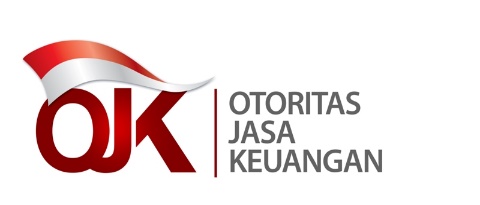 LAMPIRAN VISURAT EDARAN OTORITAS JASA KEUANGANNOMOR ../SEOJK.05/2023TENTANGTATA CARA DAN MEKANISME PELAPORAN PENYELENGGARA LAYANAN PENDANAAN BERSAMA BERBASIS TEKNOLOGI INFORMASILATAR BELAKANGBerdasarkan Peraturan Otoritas Jasa Keuangan nomor 10/POJK.05/2022 tentang LPBBTI (POJK 10/2022), Penyelenggara yang dalam hal ini merupakan badan usaha Indonesia yang menyediakan, mengelola dan mengoperasikan LPBBTI memiliki kewajiban untuk menyampaikan laporan kepada Otoritas Jasa Keuangan. Selanjutnya dalam Pasal 43 POJK 10/POJK.05/2022 diatur bahwa Penyelenggara wajib menyampaikan data transaksi Pendanaan dengan benar dan lengkap kepada pusat data fintech lending Otoritas Jasa Keuangan. Penyampaian  data transaksi Pendanaan dilakukan secara waktu nyata dan disampaikan dengan mengintegrasikan sistem elektronik milik Penyelenggara pada pusat data fintech lending. Penyampaian data transaksi pendanaan secara waktu nyata kepada OJK, dimaksudkan untuk mendukung fungsi pengawasan bagi penyelenggaraan kegiatan LPBBTI di Indonesia. Untuk mendukung dan mengoptimalkan fungsi pengawasan serta percepatan analisis terhadap industri LPBBTI di Indonesia maka dibangunlah pusat data fintech lending (Pusdafil). Pusdafil merupakan pusat data yang dibuat oleh OJK untuk menampung data Pengguna (pemberi dana dan penerima dana) dan data transaksi dalam waktu nyata. MEKANISME PENYAMPAIAN PELAPORAN Mekanisme pelaporan database Pusdafil melalui service application programming interface (API). Utamanya Penyelenggara mengirimkan data secara real-time dengan cara mengakses API Pusdafil (https://pusdafil.ojk.go.id/PusdafilAPI/pelaporanharian).Gambar 1.1 Alur Penyampaian data Pusdafil	Pada gambar 1.1 dijelaskan mengenai alur penyampaian data Pusdafil, Penyampaian laporan Pusdafil dapat dilakukan dengan langkah sebagai berikut:Input Data Input data berupa json, dengan 1 row data atau lebih dari 1 row data. Disarankan User menginputkan data maksimal 3000 row untuk setiap tablenya. Encrypted Data to AES-256-CBC Setelah data yang diinputkan berupa json, data tersebut diharuskan melakukan encrypted menggunakan metode AES-256-CBC. User mengencrypted data menggunakan key yang ditentukan oleh OJK dan IV dengan 16 karakter yang ditentukan sendiri oleh masing masing Penyelenggara. Encode string using Base64Hasil encrypted data berupa string diharuskan encode menggunakan metode encode Base 64 hasil dari encrypted ditambahkan “::iv”. String hasil encrypted : Encode Base 64 : Send Data using APIHasil dari encode string akan dikirimkan ke Pusdafil melalui API.Request :Response :Data TerkirimSetelah user menginputkan data melalui service API, data akan terkirim ke database Pusdafil. Hal yang perlu diperhatikan oleh user yaitu return dan response setelah pengaksesan API, harus dipastikan bahwa http status yaitu 200. TABLE REFERENSITABEL MASTER LAYANANTABLE MASTER JENIS LEMBAGA JASA KEUANGANTABLE MASTER JENIS PENDUKUNGTABEL MASTER ESCROWTABLE MASTER KODE PENGGUNATABLE MASTER JENIS PENGGUNATABLE MASTER JENIS BADAN HUKUM TABLE MASTER JENIS KELAMINTABEL MASTER AGAMATABEL MASTER STATUS PERKAWINANTABEL MASTER PEKERJAANTABEL MASTER ASET PENDAPATANTABEL MASTER PEKERJAAN ONLINETABEL MASTER PENGALAMAN KERJATABEL MASTER PENDIDIKANTABEL MASTER STATUS KEPEMILIKAN RUMAHTABEL MASTER SYARIAHTABEL MASTER STATUS PENGAJUANTABEL MASTER AGUNANTABEL MASTER JENIS AGUNANTABEL MASTER JENIS PEMBAYARANTABEL MASTER FREKUENSI PEMBAYARANTABEL MASTER STATUS PINJAMANTABEL MASTER JANGKA WAKTUTABEL MASTER JENIS BUNGATABEL MASTER NEGARATABEL MASTER PROVINSITABEL MASTER KOTA KABUPATENTABEL MASTER BIDANG PEKERJAANTABEL MASTER SEKTORPETUNJUK PENGISIAN DATATABEL REG PENGGUNATabel reg_pengguna merupakan tabel registrasi pengguna yang berisi identitas dari pengguna, baik Borrower maupun Lender. Contoh json data reg_pengguna:TABEL REG BORROWERTabel reg_borrower merupakan tabel registrasi borrower yang berisi identitas data borrower yang sudah pernah mengajukan pinjaman. Contoh json data reg_borrower:TABEL REG LENDERTabel reg_lender merupakan tabel registrasi lender yang berisi identitas data lender yang sudah pernah mengajukan pemberian pinjaman. Contoh json data reg_lender:TABLE PENGAJUAN PINJAMANTable pengajuan pemberian pinajaman merupakan tabel pengajuan pinjaman borrower yang belum disetujuin pinjamannya oleh Penyelenggara LPBBTI. Contoh json data pengajuan_pinjaman:TABEL PENGAJUAN PEMBERIAN PINJAMANTabel pengajuan_pemberian_pinjaman merupakan tabel pengajuan pemberian pinjaman yang berisi data pengajuan pemberian pinjaman dari lender. Contoh json data pengajuan_pemberian_pinjaman:TABEL TRANSAKSI PINJAM MEMINJAMTabel transaksi pinjam meminjam merupakan tabel yang berisi keseluruhan transaksi penyaluran dana dari lender ke borrower. Contoh json data transaksi_pinjam_meminjam:TABEL PEMBAYARAN PINJAMAN Tabel pembayaran_pinjaman merupakan tabel transaksi pembayaran pinjaman, tabel ini diperuntukan untuk data pembayaran dan data keterlambatan pembayaran sesuai tanggal jatuh tempo.Contoh json data pembayaran_pinjaman:Ditetapkan di Jakartapada tanggal …  2023KEPALA EKSEKUTIF PENGAWAS PERASURANSIAN, DANA PENSIUN, LEMBAGA PEMBIAYAAN, DAN LEMBAGA JASA KEUANGAN LAINNYA OTORITAS JASA KEUANGAN,OGI PRASTOMIYONOMetode Encrypted Data AES-256-CBCKeyKey yang digunakan yaitu key API yang diberikan oleh OJK kepada Penyelenggara LPBBTI.IVijzh84t1w9xa56s9 (ditentukan oleh masing-masing user dengan Panjang karakter 16)Data Inputan[  	{		"id_penyelenggara":"809999",		"id_lender":"L000020",		"id_pengguna":"00000021",		"id_negara_domisili":0,		"id_kewarganegaraan":0,		"sumber_dana":"PRIBADI"  	},  	{		"id_penyelenggara":"809999",		"id_lender":"L000023",		"id_pengguna":"00000024",		"id_negara_domisili":0,		"id_kewarganegaraan":0,		"sumber_dana":"PRIBADI"  	}]AuthorizationBasic Auth Username : isi dengan email yang terdaftarPassword. : isi dengan password yang terdaftarMethodPOSTUrlAkses url api pusdafilBodyKode SandiKeterangan1Konvensional2Syariah3Konvensional dan SyariahKode SandiKeterangan1Perbankan2Perasuransian3Lembaga Pembiayaan4Lembaga Penjamin5Pegadaian6LKM7LPMUBTI8Koperasi9LainnyaKode SandiKeterangan1Biro Kredit2Payment Gateway3LainnyaKode SandiKeterangan002BRI008Bank Mandiri009BNI011Bank Danamon Indonesia013Bank Permata014BCA016BII019Bank Pan Indonesia022Bank CIMB Niaga023Bank UOB Buana028Bank OCBC Nisp031Citibank032JP Morgan Chase Bank033Bank of America NA & SA036Bank Windu Kentjana International037Bank Artha Graha Internasional040Bangkok Bank Ltd.041The Hongkong & Shanghai Banking Corp042The Bank of Tokyo Mitsubishi-UFJ Ltd.045Bank Sumitomo Mitsui Indonesia046Bank DBS Indonesia047Bank Resona Perdania048Bank Mizuho Indonesia050Standard Chartered Bank052ABN Amro Bank NV054Bank Capital Indonesia057Bank BNP Paribas Indonesia059Korea Exchange Bank Indonesia061ANZ Panin Bank067Deutsche Bank AG068Bank Woori Indonesia069The Bank of China076Bank Bumi Arta087Bank Ekonomi Raharja088Bank Antar Daerah089Rabobank International Indonesia095Bank Mutiara097Bank Mayapada Internationak110BPD Jawa Barat111BPD DKI Jakarta112BPD Yogyakarta113BPD Jawa Tengah114BPD Jawa Timur115BPD Jambi116BPD Aceh117BPD Sumatera Utara118BPD Sumatera Barat119BPD Riau120BPD Sumatera Selatan dan Bangka Belitung121BPD Lampung122BPD Kalimantan Selatan123BPD Kalimantan Barat124BPD Kalimantan Timur125BPD Kalimantan Tengah126BPD Sulawesi Selatan127BPD Sulawesi Utara128BPD Nusa Tenggara Barat129BPD Bali130BPD Nusa Tenggara Timur131BPD Maluku132BPD Papua133BPD Bengkulu134BPD Sulawesi Tengah135BPD Sulawesi Tenggara145Bank Nusantara Parahyangan146Bank Swadesi147Bank Muamalat Indonesia151Bank Mestika Dharma152Bank Metro Ekspress153Bank Sinarmas157Bank Maspion Indonesia161Bank Ganesha164Bank ICBC Indonesia167Bank Kesawan200Bank Tabungan Negara212Bank HS 1906213Bank Tabungan Pensiunan Nasional405Bank Victoria Syariah422Bank BRI Syariah425Bank Jabar Banten Syariah426Bank Mega427Bank BNI Syariah441Bank Bukopin451Bank Syariah Mandiri459Bank Bisnis Internasional466Bank Andara472Bank Jasa Karta484Bank Hana485Bank ICB Bumiputera490Bank Yudha Bhakti491Bank Mitraniaga494Bank Agroniaga498Bank SBI Indonesia501Bank Royal Indonesia503Bank Nationalnobu506Bank Syariah Mega Indonesia513Bank Ina Perdana517Bank Panin Syariah520Bank Prima Master521Bank Syariah Bukopin523Bank Dipo International525Bank Barclays Indonesia526Bank Liman International531Bank Anglomas Internasional535Bank Kesehjatraan Ekonomi536Bank BCA Syariah542Bank Artos Indonesia547Bank Sahabat Purba Danarta548Bank Multi Artha Sentosa553Bank Mayora555Bank Index Selindo558Bank Eksekutif Internasional559Bank Centratama Nasional562Bank Fama Internasional564Bank Sinar Harapan Bali566Bank Victoria Syariah567Bank Harda Internasional945Bank Agris947Maybank Indocorp948Bank OCBC Indonesia949Bank Chinatrust Indonesia950Bank CommonwealthKode SandiKeterangan1Lender2BorrowerKode SandiKeterangan1Orang/Individu2Badan HukumKode SandiKeterangan1Perseroan Terbatas (PT)2Koperasi3Pemerintah Pusat4Pemerintah Daerah5Lain-lain6PeroranganKode SandiKeterangan1Laki-laki2Perempuan3Badan HukumKode SandiKeterangan1Islam2Katolik3Protestan4Hindu 5Budha6Konghucu7Lain-lain8Badan Hukum9Tidak Ada DataKode SandiKeterangan1Sudah Kawin2Belum Kawin3Badan Hukum4Tidak Ada DataKode SandiKeterangan1PNS2TNI/ POLRI/ 3Karyawan BUMN4Karyawan Swasta5Wiraswasta6Pelajar/Mahasiswa7Lain-lain8Tidak bekerja/bukan pelajar9Badan Hukum10Tidak Ada DataKode SandiKeterangan1<Rp.12.500.0002Rp.12.500.001 – Rp.50.000.0003Rp.50000001 – Rp.500.000.0004Rp.500.000.001 – 50.000.000.0005> Rp50.000.000.000Kode SandiKeterangan1Berbasis Internet / online2Tidak Berbasis Internet / online3Tidak Ada DataKode SandiKeterangan0Pelajar atau belum pernah bekerja1< 1 Tahun21 s.d. < 2 Tahun32 s.d. 3 Tahun4>3 Tahun5Badan Hukum6Tidak Ada DataKode SandiKeterangan1SD2SMP3SMA/SMK4DIPLOMA5SARJANA6MAGISTER7DOKTOR8Badan Hukum9Tidak Ada DataKode SandiKeterangan1Memiliki rumah sendiri2Tidak memiliki rumah sendiri3Badan Hukum4LainnyaKode SandiKeterangan1Ya2TidakKode SandiKeterangan0Dalam Proses Persetujuan1Disetujui2Ditolak3Terdanai4Tidak Terdanai5Pencairan6BatalKode SandiKeterangan1Menggunakan agunan2Tidak menggunakan agunan3Tidak Ada DataKode SandiJenis Agunan1Properti2Kendaraan3Barang inventaris4Surat berharga5Hak tagih6Letter of Credit7Lainnya8Tidak Memiliki Agunan9Tidak Ada DataKode SandiKeterangan1Installment2Bullet Payment3discount4grace period5lainnyaKode SandiKeterangan1Harian2Mingguan3Bulanan4Triwulan5Semester6TahunanKode SandiKeterangan1Lancar2Tidak Lancar3MacetKode SandiKeterangan1Hari2Minggu3Bulan4TahunKode SandiKeterangan1Flat2EfektifKode SandiKeterangan0Indonesia1Afghanistan2Aland Islands3Albania4Algeria5American Samoa6Andorra7Angola8Anguilla9Antarctica10Antigua and Barbuda11Argentina12Armenia13Aruba14Australia15Austria16Azerbaijan17Bahamas18Bahrain19Bangladesh20Barbados21Belarus22Belgium23Belize24Benin25Bermuda26Bhutan27Bolivia (Plurinational State of)28Bonaire, Sint Eustatius and Saba29Bosnia and Herzegovina30Botswana31Bouvet Island32Brazil33British Indian Ocean Territory34Brunei Darussalam35Bulgaria36Burkina Faso37Burundi38Cambodia39Cameroon40Canada41Cabo Verde42Cayman Islands43Central African Republic44Chad45Chile46China47Christmas Island48Cocos (Keeling) Islands49Colombia50Comoros51Congo52Congo (Democratic Republic of the)53Cook Islands54Costa Rica55Cote d'Ivoire56Croatia57Cuba58Curacao59Cyprus60Czech Republic61Denmark62Djibouti63Dominica64Dominican Republic65Ecuador66Egypt67El Salvador68Equatorial Guinea69Eritrea70Estonia71Ethiopia72Falkland Islands (Malvinas)73Faroe Islands74Fiji75Finland76France77French Guiana78French Polynesia79French Southern Territories80Gabon81Gambia82Georgia83Germany84Ghana85Gibraltar86Greece87Greenland88Grenada89Guadeloupe90Guam91Guatemala92Guernsey93Guinea94Guinea-Bissau95Guyana96Haiti97Heard Island and McDonald Islands98Holy See99Honduras100Hong Kong101Hungary102Iceland103India104Iran (Islamic Republic of)105Iraq106Ireland107Isle of Man108Israel109Italy110Jamaica111Japan112Jersey113Jordan114Kazakhstan115Kenya116Kiribati117Korea (Democratic People's Republic of)118Korea (Republic of)119Kuwait120Kyrgyzstan121Lao People's Democratic Republic122Latvia123Lebanon124Lesotho125Liberia126Libya127Liechtenstein128Lithuania129Luxembourg130Macao131Macedonia (the former Yugoslav Republic of)132Madagascar133Malawi134Malaysia135Maldives136Mali137Malta138Marshall Islands139Martinique140Mauritania141Mauritius142Mayotte143Mexico144Micronesia (Federated States of)145Moldova (Republic of)146Monaco147Mongolia148Montenegro149Montserrat150Morocco151Mozambique152Myanmar153Namibia154Nauru155Nepal156Netherlands157New Caledonia158New Zealand159Nicaragua160Niger161Nigeria162Niue163Norfolk Island164Northern Mariana Islands165Norway166Oman167Pakistan168Palau169Palestine, State of170Panama171Papua New Guinea172Paraguay173Peru174Philippines175Pitcairn176Poland177Portugal178Puerto Rico179Qatar180Reunion181Romania182Russian Federation183Rwanda184Saint Barthelemy185Saint Helena, Ascension and Tristan da Cunha186Saint Kitts and Nevis187Saint Lucia188Saint Martin (French part)189Saint Pierre and Miquelon190Saint Vincent and the Grenadines191Samoa192San Marino193Sao Tome and Principe194Saudi Arabia195Senegal196Serbia197Seychelles198Sierra Leone199Singapore200Sint Maarten (Dutch part)201Slovakia202Slovenia203Solomon Islands204Somalia205South Africa206South Georgia and the South Sandwich Islands207South Sudan208Spain209Sri Lanka210Sudan211Suriname212Svalbard and Jan Mayen213Swaziland214Sweden215Switzerland216Syrian Arab Republic217Taiwan, Province of China218Tajikistan219Tanzania, United Republic of220Thailand221Timor-Leste222Togo223Tokelau224Tonga225Trinidad and Tobago226Tunisia227Turkey228Turkmenistan229Turks and Caicos Islands230Tuvalu231Uganda232Ukraine233United Arab Emirates234United Kingdom of Great Britain and Northern Ireland235United States of America236United States Minor Outlying Islands237Uruguay238Uzbekistan239Vanuatu240Venezuela (Bolivarian Republic of)241Viet Nam242Virgin Islands (British)243Virgin Islands (U.S.)244Wallis and Futuna245Western Sahara246Yemen247Zambia248Zimbabwe999Tidak Ada DataKode SandiKeterangan36 Banten 31 DKI Jakarta 32 Jawabarat 33 Jawatengah 34 DIY Yogyakarta 35 Jawa timur 11 Aceh 12 Sumatera Utara 13 Sumatera Barat14 Riau 21 Kepulauan Riau 19 Bangka Belitung 15 Jambi 16 Sumatera Selatan 17 Bengkulu 18 Lampung 61 Kalimantan Barat 62 Kalimantan Tengah 65 Kalimanta Utara 64 Kalimantan Timur 63 Kalimantan Selatan 71 Sulawesi Utara 75 Gorontalo 72 Sulawesi Tengah 76 Sulawesi Barat 73 Sulawesi Selatan 74 Sulawesi Tenggara 51 Bali 52 Nusa Tenggara Barat 53 Nusa Tenggara Timur82 Maluku Utara81 Maluku 92 Papua Barat 91 Papua 99Lain-LainKode SandiKeteranganProvinsi Jawa Barate282Kabupaten Bekasie283Kabupaten Purwakartae284Kabupaten Karawange285Kabupaten Bogore286Kabupaten Sukabumie287Kabupaten Cianjure288Kabupaten Bandunge289Kabupaten Sumedange290Kabupaten Tasikmalayae291Kabupaten Garute292Kabupaten Ciamise293Kabupaten Cirebone294Kabupaten Kuningane295Kabupaten Indramayue296Kabupaten Majalengkae297Kabupaten Subange298Kabupaten Bandung Barate299Kota Bandunge300Kota Bogore301Kota Sukabumie302Kota Cirebone303Kota Tasikmalayae304Kota Cimahie305Kota Depoke306Kota Bekasie307Kota Banjare776Kabupaten PangandaranProvinsi Bantene308Kabupaten Lebake309Kabupaten Pandeglange310Kabupaten Serange311Kabupaten Tangerange312Kota Cilegone313Kota Tangerange314Kota Serange315Kota Tangerang SelatanDaerah Khusus Ibukota Jakartae316Kota Administrasi Jakarta Pusate317Kota Administrasi Jakarta Utarae318Kota Administrasi Jakarta Barate319Kota Administrasi Jakarta Selatane320Kota Administrasi Jakarta Timure321Kabupaten Administrasi Kepulauan SeribuDaerah Istimewa Yogyakartae322Kabupaten Bantule323Kabupaten Slemane324Kabupaten Gunung Kidule325Kabupaten Kulon Progoe326Kota YogyakartaProvinsi Jawa Tengahe327Kabupaten Semarange328Kabupaten Kendale329Kabupaten Demake330Kabupaten Grobogane331Kabupaten Pekalongane332Kabupaten Tegale333Kabupaten Brebese334Kabupaten Patie335Kabupaten Kuduse336Kabupaten Pemalange337Kabupaten Jeparae338Kabupaten Rembange339Kabupaten Blorae340Kabupaten Banyumase341Kabupaten Cilacape342Kabupaten Purbalinggae343Kabupaten Banjarnegarae344Kabupaten Magelange345Kabupaten Temanggunge346Kabupaten Wonosoboe347Kabupaten Purworejoe348Kabupaten Kebumene349Kabupaten Klatene350Kabupaten Boyolalie351Kabupaten Sragene352Kabupaten Sukoharjoe353Kabupaten Karanganyare354Kabupaten Wonogirie355Kabupaten Batange356Kota Semarange357Kota Salatigae358Kota Pekalongane359Kota Tegale360Kota Magelange361Kota SurakartaProvinsi Jawa Timure362Kabupaten Gresike363Kabupaten Sidoarjoe364Kabupaten Mojokertoe365Kabupaten Jombange366Kabupaten Sampange367Kabupaten Pamekasane368Kabupaten Sumenepe369Kabupaten Bangkalane370Kabupaten Bondowosoe371Kabupaten Banyuwangie372Kabupaten Jembere373Kabupaten Malange374Kabupaten Pasuruane375Kabupaten Probolinggoe376Kabupaten Lumajange377Kabupaten Kedirie378Kabupaten Nganjuke379Kabupaten Tulungagunge380Kabupaten Trenggaleke381Kabupaten Blitare382Kabupaten Madiune383Kabupaten Ngawie384Kabupaten Magetane385Kabupaten Ponorogoe386Kabupaten Pacitane387Kabupaten Bojonegoroe388Kabupaten Tubane389Kabupaten Lamongane390Kabupaten Situbondoe391Kota Surabayae392Kota Mojokertoe393Kota Malange394Kota Pasuruane395Kota Probolinggoe396Kota Blitare397Kota Kedirie398Kota Madiune399Kota BatuProvinsi Bengkulue400Kabupaten Bengkulu Selatane401Kabupaten Bengkulu Utarae402Kabupaten Rejang Lebonge403Kabupaten Lebonge404Kabupaten Kepahiange405Kabupaten Muko-Mukoe406Kabupaten Selumae407Kabupaten Kaure408Kabupaten Bengkulu Tengahe409Kota BengkuluProvinsi Jambie410Kabupaten Batang Harie411Kabupaten Sorolangune412Kabupaten Kerincie413Kabupaten Muaro Jambie414Kabupaten Tanjung Jabung Barate415Kabupaten Tanjung Jabung Timure416Kabupaten Teboe417Kabupaten Merangine418Kabupaten Bungoe419Kota Jambie777Kota Sungai PenuhProvinsi Nangroe Aceh Darussalame420Kabupaten Aceh Besare421Kabupaten Pidiee422Kabupaten Aceh Utarae423Kabupaten Aceh Timure424Kabupaten Aceh Selatane425Kabupaten Aceh Barate426Kabupaten Aceh Tengahe427Kabupaten Aceh Tenggarae428Kabupaten Aceh Singkile430Kabupaten Aceh Tamiange431Kabupaten Gayo Luese432Kabupaten Aceh Barat Dayae433Kabupaten Aceh Jayae434Kabupaten Nagan Rayae435Kabupaten Simeuluee436Kabupaten Bener Meriahe437Kabupaten Pidie Jayae438Kota Subulussalame439Kota Banda Acehe440Kota Sabange441Kota Lhokseumawee442Kota Langsae778Kabupaten BireuenProvinsi Sumatera Utarae443Kabupaten Deli Serdange444Kabupaten Langkate445Kabupaten Karoe446Kabupaten Simalungune447Kabupaten Labuhan Batue448Kabupaten Asahane449Kabupaten Dairie450Kabupaten Tapanuli Utarae451Kabupaten Tapanuli Tengahe452Kabupaten Tapanuli Selatane453Kabupaten Niase454Kabupaten Toba Samosire455Kabupaten Mandailing Natale456Kabupaten Nias Selatane457Kabupaten Humbang Hasundutane458Kabupaten Pakpak Bharate459Kabupaten Samosire460Kabupaten Serdang Badagaie461Kabupaten Batubarae462Kabupaten Padang Lawase463Kabupaten Padang Lawas Utarae464Kabupaten Labuhanbatu Selatane465Kabupaten Labuhanbatu Utarae466Kota Tebing Tinggie467Kota Binjaie468Kota Pematang Siantare469Kota Tanjung Balaie470Kota Sibolgae471Kota Medane472Kota Padang Sidempuane779Kota Gunung Sitolie780Kabupaten Nias Barate782Kabupaten Nias UtaraProvinsi Sumatera Barate473Kabupaten Agame474Kabupaten Pasamane475Kabupaten Lima puluh Kotae476Kabupaten Solok Selatane477Kabupaten Padang Pariamane478Kabupaten Pesisir Selatane479Kabupaten Tanah Datare480Kabupaten Sijunjunge481Kabupaten Kepulauan Mentawaie482Kabupaten Pasaman Barate483Kabupaten Dharmasrayae484Kabupaten Soloke485Kota Bukit tinggie486Kota Padange487Kota Sawah luntoe488Kota Padang Panjange489Kota Soloke490Kota Payahkumbuhe491Kota PariamanProvinsi Riaue492Kabupaten Kampare493Kabupaten Bengkalise494Kabupaten Indragiri Hulue495Kabupaten Indragiri Hilire496Kabupaten Rokan Hulue497Kabupaten Rokan Hilire498Kabupaten Pelalawane499Kabupaten Siake500Kabupaten Kuantan Sengingie501Kabupaten Kepulauan Merantie502Kota Pekan Barue503Kota DumaiProvinsi Sumatera Selatane504Kabupaten Musi Banyuasine505Kabupaten Ogan Komering Ulue506Kabupaten Muara Enime507Kabupaten Lahate508Kabupaten Musi Rawase509Kabupaten Ogan Komering Ilire510Kabupaten Banyuasine511Kabupaten Ogan Komering Ulu Selatane512Kabupaten Ogan Komering Ulu Timure513Kabupaten Ogan Ilire514Kabupaten Empat Lawange515Kota Palembange516Kota Lubuk Linggaue517Kota Prabumulihe518Kota Pagar Alame783Kabupaten Penukal Abab Lematang IlirProvinsi Kepulauan Bangka Belitunge519Kabupaten Bangkae520Kabupaten Belitunge521Kabupaten Bangka Barate522Kabupaten Bangka Selatane523Kabupaten Bangka Tengahe524Kabupaten Belitung Timure525Kota Pangkal PinangProvinsi Kepulauan Riaue526Kabupaten Karimune527Kabupaten Linggae528Kabupaten Natunae529Kabupaten Bintane530Kabupaten Kepulauan Anambase531Kota Tanjung Pinange532Kota BatamProvinsi Lampunge533Kabupaten Lampung Selatane534Kabupaten Lampung Tengahe535Kabupaten Lampung Utarae536Kabupaten Lampung Barate537Kabupaten Tulang Bawange538Kabupaten Tenggamuse539Kabupaten Lampung Timure540Kabupaten Way Kanane541Kabupaten Pesawarane542Kabupaten Pringsewue543Kabupaten Tulang Bawang Barate544Kabupaten Mesujie545Kota Bandar Lampunge546Kota Metroe784Kabupaten Pesisir BaratProvinsi Kalimantan Selatane547Kabupaten Banjare548Kabupaten Tanah Laute549Kabupaten Tapine550Kabupaten Hulu Sungai Selatane551Kabupaten Hulu Sungai Tengahe552Kabupaten Hulu Sungai Utarae553Kabupaten Barito Kualae554Kabupaten Kotabarue555Kabupaten Tabalonge556Kabupaten Tanah Bumbue557Kabupaten Balangane558Kota Banjarmasine559Kota BanjarbaruProvinsi Kalimantan Barate560Kabupaten Pontianake561Kabupaten Sambase562Kabupaten Ketapange563Kabupaten Sangaue564Kabupaten Sintange565Kabupaten Kapuas Hulue566Kabupaten Bengkayange567Kabupaten Landake568Kabupaten Sekadaue569Kabupaten Melawie570Kabupaten Kayong Utarae571Kabupaten Kubu Rayae572Kota Pontianake573Kota SingkawangProvinsi Kalimantan Timure574Kabupaten Kutai Kartanegarae575Kabupaten Beraue576Kabupaten Pasere578Kabupaten Kutai Barate579Kabupaten Kutai Timure582Kabupaten Penajam Paser Utamae584Kota Samarindae585Kota Balikpapane587Kota Bontange785Kabupaten Mahakam UluProvinsi Kalimantan Tengahe588Kabupaten Kapuase589Kabupaten Kotawaringin Barate590Kabupaten Kotawaringin Timure591Kabupaten Barito Selatane592Kabupaten Barito Utarae593Kabupaten Murung Rayae594Kabupaten Barito Timure595Kabupaten Gunung Mase596Kabupaten Pulang Pisaue597Kabupaten Seruyane598Kabupaten Katingane599Kabupaten Sukamarae600Kabupaten Lamandaue601Kota Palangka rayaProvinsi Sulawesi Tengahe602Kabupaten Donggalae603Kabupaten Posoe604Kabupaten Banggaie605Kabupaten Toli-Tolie606Kabupaten Banggai Kepulauane607Kabupaten Morowalie608Kabupaten Buole609Kabupaten Tojo Una-Unae610Kabupaten Parigi Moutonge611Kabupaten Sigie612Kota Palue786Kabupaten Banggai Laute787Morowali UtaraProvinsi Sulawesi Selatane613Kabupaten Pinrange614Kabupaten Gowae615Kabupaten Wajoe616Kabupaten Bonee617Kabupaten Tana Torajahe618Kabupaten Marose619Kabupaten Luwue620Kabupaten Sinjaie621Kabupaten Bulukumbae622Kabupaten Bantaenge623Kabupaten Jenepontoe624Kabupaten Selayare625Kabupaten Takalare626Kabupaten Barrue627Kabupaten Sidenreng Rapange628Kabupaten Pangkajene Kepulauane629Kabupaten Soppenge630Kabupaten Enrekange631Kabupaten Luwu Timure632Kabupaten Luwu Utarae633Kabupaten Toraja Utarae634Kota Makassare635Kota Pare-Paree636Kota PalopoProvinsi Sulawesi Utarae637Kabupaten Minahasae638Kabupaten Bolaang Mongondowe639Kabupaten Kepulauan Sangihee640Kabupaten Kepulauan Talaude641Kabupaten Minahasa Selatane642Kabupaten Minahasa Utarae643Kabupaten Minahasa Tenggarae644Kabupaten Bolaang Mongondow Utarae645Kabupaten Kepulauan Siau Tagulandang Biaroe646Kabupaten Bolaang Mongondow Selatane647Kabupaten Bolaang Mongondow Timure648Kota Manadoe649Kota Kotamobague650Kota Bitunge651Kota TomohonProvinsi Gorontaloe652Kabupaten Gorontaloe653Kabupaten Boalemoe654Kabupaten Bone Bolangoe655Kabupaten Pohuwatoe656Kabupaten Gorontalo Utarae657Kota GorontaloProvinsi Sulawesi Barate658Kabupaten Polewari Mandare659Kabupaten Majenee660Kabupaten Mamasae661Kabupaten Mamuju Utarae662Kabupaten Mamujue788Kabupaten Mamuju TengahProvinsi Sulawesi Tenggarae663Kabupaten Butone664Kabupaten Munae665Kabupaten Kolakae666Kabupaten Wakatobie667Kabupaten Konawee668Kabupaten Konawe Selatane669Kabupaten Bombanae670Kabupaten Kolaka Utarae671Kabupaten Buton Utarae672Kabupaten Konawe Utarae673Kota Bau-Baue674Kota Kendarie789Kabupaten Kolaka TimurProvinsi Nusa Tenggara Barate675Kabupaten Lombok Barate676Kabupaten Lombok Tengahe677Kabupaten Lombok Timure678Kabupaten Sumbawae679Kabupaten Bimae680Kabupaten Dompue681Kabupaten Sumbawa Barate682Kabupaten Lombok Utarae683Kota Matarame684Kota BimaProvinsi Balie685Kabupaten Bulelenge686Kabupaten Jembranae687Kabupaten Tabanane688Kabupaten Badunge689Kabupaten Gianyare690Kabupaten Klungkunge691Kabupaten Banglie692Kabupaten Karangaseme693Kota DenpasarProvinsi Nusa Tenggara Timure694Kabupaten Kupange695Kabupaten Timor Tengah Selatane696Kabupaten Timor Tengah Utarae697Kabupaten Belue698Kabupaten Alore699Kabupaten Flores Timure700Kabupaten Sikkae701Kabupaten Endee702Kabupaten Ngadae703Kabupaten Mangaraie704Kabupaten Sumba Timure705Kabupaten Sumba Barate706Kabupaten Lembatae707Kabupaten Rote Ndaoe708Kabupaten Manggarai Barate709Kabupaten Sumba Tengahe710Kabupaten Sumba Barat Dayae711Kabupaten Manggarai Timure712Kabupaten Nagekeoe713Kabupaten Sabu Raijuae714Kota Kupange790Kabupaten Malakae791Kabupaten Timur Tengah UtaraProvinsi Malukue715Kabupaten Maluku Tengahe716Kabupaten Maluku Tenggarae717Kabupaten Maluku Tenggara Barate718Kabupaten Burue719Kabupaten Seram Bagian Barate720Kabupaten Seram Bagian Timure721Kabupaten Kepulauan Arue722Kabupaten Maluku Barat Dayae723Kabupaten Buru Selatane724Kota Ambone725Kota TualProvinsi Papuae726Kabupaten Jayapurae727Kabupaten Biak Numfore728Kabupaten Yapen Waropene729Kabupaten Meraukee730Kabupaten Paniaie731Kabupaten Jayawijayae732Kabupaten Nabiree733Kabupaten Mimikae734Kabupaten Puncak Jayae735Kabupaten Sarmie736Kabupaten Keerome737Kabupaten Pegunungan Bintange738Kabupaten Yahukimoe739Kabupaten Tolikarae740Kabupaten Waropene741Kabupaten Boven Digoele742Kabupaten Mappie743Kabupaten Asmate744Kabupaten Supiorie745Kabupaten Mamberamo Rayae746Kabupaten Dogiyaie747Kabupaten Lanny Jayae748Kabupaten Mamberamo Tengahe749Kabupaten Ndugae750Kabupaten Yalimoe751Kabupaten Puncake752Kabupaten Intan Jayae753Kota Jayapurae792Kabupaten DeiyaiProvinsi Maluku Utarae754Kabupaten Halmahera Tengahe755Kabupaten Halmahera Utarae756Kabupaten Halmahera Timure757Kabupaten Halmahera Barate758Kabupaten Halmahera Selatane759Kabupaten Kepulauan Sulae760Kabupaten Pulau Morotaie761Kota Ternatee762Kota Tidore Kepulauane793Kabupaten TaliabuProvinsi Papua Barate763Kabupaten Soronge764Kabupaten Fak-Fake765Kabupaten Manokwarie766Kabupaten Sorong Selatane767Kabupaten Raja Ampate768Kabupaten Kaimanae769Kabupaten Teluk Bentunie770Kabupaten Teluk Wondamae771Kabupaten Tambrauwe775Kabupaten Maybrate772Kota Soronge794Kabupaten Manokwari Selatane795Pegunungan ArfakProvinsi Kalimantan Utarae577Kabupaten Bulungane580Kabupaten Nunukane581Kabupaten Malinaue583Kabupaten Tana Tidunge586Kota Tarakane999Lain - lainKode SandiKeteranganPenjelasane2Pertanian, Perburuan dan KehutananMeliputi pertanian tanaman pangan, tanaman perkebunan, holtikultura, peternakan, kombinasi pertanian atau perkebunan dengan peternakan, jasa pertanian, jasa perkebunan, jasa peternakan, perburuan/penangkapan dan penangkaran satwa liar, dan kehutanan.e5PerikananMeliputi penangkapan dan budidaya biota di laut, penangkapan biota di perairan umum, dan budidaya biota di air tawar dan payau. Termasuk jasa perikanan adalah jasa produksi dan sarana produksi perikanan darat dan laut, serta jasa pasca panen perikanan darat.e6Pertambangan dan PenggalianMeliputi usaha di bidang pertambangan dan penggalian seperti pertambangan batu bara, minyak dan gas bumi, biji logam, penggalian batu-batuan, tanah liat, pasir, penambangan dan penggalian garam, pertambangan mineral, bahan kimia, dan bahan pupuk, serta penambangan gips, aspal, gamping.e12Industri PengolahanIndustri Pengolahan adalah usaha pengubahan bahan dasar menjadi barang jadi/setengah jadi atau dari yang kurang nilainya menjadi barang yang lebih tinggi nilainya. Termasuk usaha industri pengolahan adalah jasa industri yang menerima upah.e36Listrik, Gas, dan AirListrik adalah pembangkitan tenaga listrik dan pengoperasian jaringan distribusi guna penyaluran listrik untuk dijual kepada rumah tangga, industri dan penggunaan komersial lainnya.
Gas adalah usaha memproduksi dan mendistribusikan gas alam, untuk dijual kepada rumah tangga, industri dan penggunaan komersial lainnya. 
Penjernihan, penyediaan dan penyaluran air adalah usaha penampungan, penjernihan dan penyaluran air kepada rumah tangga, industri dan penggunaan komersial lainnya.e39KonstruksiKonstruksi adalah usaha dalam pembuatan, perbaikan, pembongkaran gedung, rumah, jalan dan jembatan kereta api, bangunan terowongan, bendungan dan saluran air, bangunan landasan pesawat terbang, bangunan dermaga, lapangan parkir kendaraan, lapangan olah raga, stasiun pembangkit tenaga listrik, jaringan transmisi dan distribusi, dan bangunan jaringan komunikasi. Termasuk juga pemasangan pompa air, penggalian sumur/WC, persewaan mesin/alat konstruksi berikut operatornya, dan sebagainya.e40Perdagangan Besar dan EceranLapangan Usaha Perdagangan Besar adalah perdagangan barang baru maupun bekas yang pada umumnya dalam partai besar kepada para pemakai selain konsumen rumah tangga, termasuk mobil/sepeda motor dan suku cadang, aksesoris, serta reparasinya.
Lapangan Usaha Perdagangan Eceran adalah perdagangan yang melakukan penjualan kembali (tanpa perubahan teknis) barang-barang baru maupun bekas kepada konsumen rumah tangga, termasuk penjualan mobil/sepeda motor dan suku cadang serta aksesorisnya.e46Penyediaan Akomodasi dan Penyediaan Makan MinumPenyediaan akomodasi adalah usaha penyediaan jasa pelayanan penginapan, makan minum serta jasa lainnya bagi untuk umum dengan menggunakan sebagian atau seluruh bangunan, yang ada pada umumnya dilakukan secara komersial. Penyediaan akomodasi meliputi hotel (bintang dan melati), penginapan remaja, pondok wisata, bumi perkemahan, persinggahan karavan, dan jasa akomodasi lainnya.
Penyediaan Makan Minum adalah jasa pangan yang bertempat di sebagian atau seluruh bangunan permanen yang menjual dan menyajikan makanan dan minuman untuk umum di tempat usahanya, baik dilengkapi dengan peralatan/perlengkapan untuk proses pembuatan dan penyimpanan maupun tidak. Penyediaan makan minum meliputi : restoran/rumah makan, warung makan, bar, kedai makanan dan minuman, penjual makanan dan minuman keliling/tempat tidak tetap dan jasa boga (catering).e47Transportasi, Pergudangan, dan KomunikasiAngkutan adalah pengangkutan barang atau penumpang (orang) dengan angkutan darat, angkutan laut, sungai, danau dan kanal serta angkutan udara, termasuk juga jasa angkutan, pengepakan dan pengiriman barang, keagenan/biro perjalanan, usaha persewaan angkutan darat/air/udara berikut pengemudinya.
Pergudangan adalah usaha penyimpanan barang di gudang dengan fasilitas-fasilitasnya, seperti penyimpanan barang dalam kamar/ruangan pendingin dan gudang barang-barang yang berada di kawasan berikat.
Komunikasi adalah usaha pelayanan komunikasi untuk umum baik melalui pos, telepon, telegraf/teleks atau hubungan radio panggil (pager).e52Perantara KeuanganPerantara Keuangan adalah usaha perbankan baik yang dikelola pemerintah/swasta seperti : bank sentral, bank devisa, bank tabungan, bank kredit maupun bank yang melayani pemindahan cadangan uang dengan surat-surat berharga (deposito, cek, giro, dan sejenisnya). Termasuk juga usaha pegadaian, pasar modal, usaha jasa keuangan lainnya seperti penukaran mata uang asing, rentenir, dan simpan/pinjam.
Asuransi adalah usaha perasuransian seperti asuransi jiwa, pelayanan, kecelakaan, kesehatan, barang/benda hak milik, dan surat berharga, termasuk juga jasa asuransi, agen asuransi, konsultan asuransi, dan dana pensiun.e56Real Estate, Usaha Persewaan, dan Jasa PerusahaanReal estate adalah usaha pembelian, penjualan, persewaan dan pengoperasian bangunan seperti apartemen, tempat tinggal dan bukan tempat tinggal. Termasuk juga pengembangan dan penjualan tanah dan kuburan, pengoperasian apartemen-apartemen hotel dan kawasan tinggal yang bisa dipindah-pindahkan.
Usaha persewaan/jual beli tanah, gedung dan jasa perusahaan adalah usaha persewaan/jual beli barang-barang tidak bergerak, usaha persewaan alat angkutan darat/air/udara tanpa pengemudi, pembelian, penjualan dan penaksiran nilai tanah/bangunan atas dasar balas jasa atau kontrak, termasuk usaha jasa hukum, jasa akuntansi dan pembukuan, jasa arsitek dan teknik, jasa periklanan, jasa pengolahan data dan tabulasi, jasa bangunan, riset pemasaran dan jasa persewaan mesin dan peralatan.
Catatan : Usaha persewaan mesin/alat pertanian dan konstruksi berikut operatornya dimasukkan ke dalam Kategori A dan Fe62Administrasi Pemerintahan, Pertahanan, dan Jaminan Sosial WajibAdministrasi Pemerintahan, Pertanahan, dan Jaminan Sosial Wajib meliputi lembaga legislatif, penyelenggaraan pemerintah negara, dan kesekretariatan negara, lembaga eksekutif keuangan, perpajakan, bea cukai, eksekutif perencanaan, lembaga yudikatif; pembinaan kesehatan, pendidikan, kebudayaan dan pelayanan sosial; lembaga pemerintahan untuk menciptakan efisiensi produksi dan bisnis; lembaga pemerintahan non departemen; hubungan luar negeri; lembaga pertahanan dan angkatan bersenjata; kepolisian dan lembaga peradilan; dan jaminan sosial wajib (seperti: jaminan kesehatan, kecelakaan, pengangguran, melahirkan, cacat tubuh dan sebagainya).e63Jasa PendidikanJasa Pendidikan meliputi jasa pendidikan dasar, menengah, tinggi dan lainnya baik yang dilakukan oleh negeri maupun swasta, termasuk jasa pendidikan ketrampilan.e64Jasa Kesehatan dan Kegiatan SosialJasa Kesehatan dan Kegiatan Sosial meliputi jasa kesehatan manusia, jasa kesehatan hewan dan jasa kegiatan sosial.e67Kegiatan Organisasi Yang Tidak Diklasifikasi Ditempat LainJasa Kemasyarakatan, Sosial, dan Perorangan Lainnya meliputi jasa kebersihan, kegiatan organisasi, jasa rekreasi, jasa kebudayaan, olah raga dan jasa kegiatan lainnya.e70Jasa Perorangan yang Melayani Rumah TanggaJasa Perorangan yang melayani Rumah Tangga meliputi kegiatan perorangan yang memberikan jasa pelayanan pada rumah tangga, seperti juru masak, tukang cuci, tukang kebun, pengurus rumah tangga, dan pengasuh bayi. Termasuk juga usaha guru private yang mengajar di rumah, sekretaris pribadi dan sopir pribadi.e71Badan Internasional dan Badan Ekstra Internasional LainnyaBadan Internasional dan Badan Ekstra Internasional Lainnya meliputi kegiatan lembaga/badan/instansi dari perwakilan negara asing, badan internasional lainnya, seperti : kedutaan besar, konsulat, perwakilan PBB, dan sub organisasi, UNICEF, UNESCO, UNDP, WHO, ILO, ASEAN, dan OPEC.e72Kegiatan yang Belum Jelas BatasannyaKegiatan yang Belum Jelas Batasannya meliputi segala macam kegiatan perorangan, badan/lembaga/instansi yang tidak tercakup ke dalam kategori manapun, ataupun yang tidak jelas batasannya?e00Pelajar/Mahasiswae01Tidak Bekerja / Bukan Pelajare99Tidak Ada DataKode SandiKeteranganPenjelasane0KonsumtifMeliputi seluruh pinjaman yang bersifat konsumtife2Pertanian, Perburuan dan KehutananMeliputi pertanian tanaman pangan, tanaman perkebunan, holtikultura, peternakan, kombinasi pertanian atau perkebunan dengan peternakan, jasa pertanian, jasa perkebunan, jasa peternakan, perburuan/penangkapan dan penangkaran satwa liar, dan kehutanan.e5PerikananMeliputi penangkapan dan budidaya biota di laut, penangkapan biota di perairan umum, dan budidaya biota di air tawar dan payau. Termasuk jasa perikanan adalah jasa produksi dan sarana produksi perikanan darat dan laut, serta jasa pasca panen perikanan darat.e6Pertambangan dan PenggalianMeliputi usaha di bidang pertambangan dan penggalian seperti pertambangan batu bara, minyak dan gas bumi, biji logam, penggalian batu-batuan, tanah liat, pasir, penambangan dan penggalian garam, pertambangan mineral, bahan kimia, dan bahan pupuk, serta penambangan gips, aspal, gamping.e12Industri PengolahanIndustri Pengolahan adalah usaha pengubahan bahan dasar menjadi barang jadi/setengah jadi atau dari yang kurang nilainya menjadi barang yang lebih tinggi nilainya. Termasuk usaha industri pengolahan adalah jasa industri yang menerima upah.e36Listrik, Gas, dan AirListrik adalah pembangkitan tenaga listrik dan pengoperasian jaringan distribusi guna penyaluran listrik untuk dijual kepada rumah tangga, industri dan penggunaan komersial lainnya.
Gas adalah usaha memproduksi dan mendistribusikan gas alam, untuk dijual kepada rumah tangga, industri dan penggunaan komersial lainnya. 
Penjernihan, penyediaan dan penyaluran air adalah usaha penampungan, penjernihan dan penyaluran air kepada rumah tangga, industri dan penggunaan komersial lainnya.e39KonstruksiKonstruksi adalah usaha dalam pembuatan, perbaikan, pembongkaran gedung, rumah, jalan dan jembatan kereta api, bangunan terowongan, bendungan dan saluran air, bangunan landasan pesawat terbang, bangunan dermaga, lapangan parkir kendaraan, lapangan olah raga, stasiun pembangkit tenaga listrik, jaringan transmisi dan distribusi, dan bangunan jaringan komunikasi. Termasuk juga pemasangan pompa air, penggalian sumur/WC, persewaan mesin/alat konstruksi berikut operatornya, dan sebagainya.e40Perdagangan Besar dan EceranLapangan Usaha Perdagangan Besar adalah perdagangan barang baru maupun bekas yang pada umumnya dalam partai besar kepada para pemakai selain konsumen rumah tangga, termasuk mobil/sepeda motor dan suku cadang, aksesoris, serta reparasinya.
Lapangan Usaha Perdagangan Eceran adalah perdagangan yang melakukan penjualan kembali (tanpa perubahan teknis) barang-barang baru maupun bekas kepada konsumen rumah tangga, termasuk penjualan mobil/sepeda motor dan suku cadang serta aksesorisnya.e46Penyediaan Akomodasi dan Penyediaan Makan MinumPenyediaan akomodasi adalah usaha penyediaan jasa pelayanan penginapan, makan minum serta jasa lainnya bagi untuk umum dengan menggunakan sebagian atau seluruh bangunan, yang ada pada umumnya dilakukan secara komersial. Penyediaan akomodasi meliputi hotel (bintang dan melati), penginapan remaja, pondok wisata, bumi perkemahan, persinggahan karavan, dan jasa akomodasi lainnya.
Penyediaan Makan Minum adalah jasa pangan yang bertempat di sebagian atau seluruh bangunan permanen yang menjual dan menyajikan makanan dan minuman untuk umum di tempat usahanya, baik dilengkapi dengan peralatan/perlengkapan untuk proses pembuatan dan penyimpanan maupun tidak. Penyediaan makan minum meliputi : restoran/rumah makan, warung makan, bar, kedai makanan dan minuman, penjual makanan dan minuman keliling/tempat tidak tetap dan jasa boga (catering).e47Transportasi, Pergudangan, dan KomunikasiAngkutan adalah pengangkutan barang atau penumpang (orang) dengan angkutan darat, angkutan laut, sungai, danau dan kanal serta angkutan udara, termasuk juga jasa angkutan, pengepakan dan pengiriman barang, keagenan/biro perjalanan, usaha persewaan angkutan darat/air/udara berikut pengemudinya.
Pergudangan adalah usaha penyimpanan barang di gudang dengan fasilitas-fasilitasnya, seperti penyimpanan barang dalam kamar/ruangan pendingin dan gudang barang-barang yang berada di kawasan berikat.
Komunikasi adalah usaha pelayanan komunikasi untuk umum baik melalui pos, telepon, telegraf/teleks atau hubungan radio panggil (pager).e52Perantara KeuanganPerantara Keuangan adalah usaha perbankan baik yang dikelola pemerintah/swasta seperti : bank sentral, bank devisa, bank tabungan, bank kredit maupun bank yang melayani pemindahan cadangan uang dengan surat-surat berharga (deposito, cek, giro, dan sejenisnya). Termasuk juga usaha pegadaian, pasar modal, usaha jasa keuangan lainnya seperti penukaran mata uang asing, rentenir, dan simpan/pinjam.
Asuransi adalah usaha perasuransian seperti asuransi jiwa, pelayanan, kecelakaan, kesehatan, barang/benda hak milik, dan surat berharga, termasuk juga jasa asuransi, agen asuransi, konsultan asuransi, dan dana pensiun.e56Real Estate, Usaha Persewaan, dan Jasa PerusahaanReal estate adalah usaha pembelian, penjualan, persewaan dan pengoperasian bangunan seperti apartemen, tempat tinggal dan bukan tempat tinggal. Termasuk juga pengembangan dan penjualan tanah dan kuburan, pengoperasian apartemen-apartemen hotel dan kawasan tinggal yang bisa dipindah-pindahkan.
Usaha persewaan/jual beli tanah, gedung dan jasa perusahaan adalah usaha persewaan/jual beli barang-barang tidak bergerak, usaha persewaan alat angkutan darat/air/udara tanpa pengemudi, pembelian, penjualan dan penaksiran nilai tanah/bangunan atas dasar balas jasa atau kontrak, termasuk usaha jasa hukum, jasa akuntansi dan pembukuan, jasa arsitek dan teknik, jasa periklanan, jasa pengolahan data dan tabulasi, jasa bangunan, riset pemasaran dan jasa persewaan mesin dan peralatan.
Catatan : Usaha persewaan mesin/alat pertanian dan konstruksi berikut operatornya dimasukkan ke dalam Kategori A dan Fe62Administrasi Pemerintahan, Pertahanan, dan Jaminan Sosial WajibAdministrasi Pemerintahan, Pertanahan, dan Jaminan Sosial Wajib meliputi lembaga legislatif, penyelenggaraan pemerintah negara, dan kesekretariatan negara, lembaga eksekutif keuangan, perpajakan, bea cukai, eksekutif perencanaan, lembaga yudikatif; pembinaan kesehatan, pendidikan, kebudayaan dan pelayanan sosial; lembaga pemerintahan untuk menciptakan efisiensi produksi dan bisnis; lembaga pemerintahan non departemen; hubungan luar negeri; lembaga pertahanan dan angkatan bersenjata; kepolisian dan lembaga peradilan; dan jaminan sosial wajib (seperti: jaminan kesehatan, kecelakaan, pengangguran, melahirkan, cacat tubuh dan sebagainya).e63Jasa PendidikanJasa Pendidikan meliputi jasa pendidikan dasar, menengah, tinggi dan lainnya baik yang dilakukan oleh negeri maupun swasta, termasuk jasa pendidikan ketrampilan.e64Jasa Kesehatan dan Kegiatan SosialJasa Kesehatan dan Kegiatan Sosial meliputi jasa kesehatan manusia, jasa kesehatan hewan dan jasa kegiatan sosial.e67Kegiatan Organisasi Yang Tidak Diklasifikasi Ditempat LainJasa Kemasyarakatan, Sosial, dan Perorangan Lainnya meliputi jasa kebersihan, kegiatan organisasi, jasa rekreasi, jasa kebudayaan, olah raga dan jasa kegiatan lainnya.e70Jasa Perorangan yang Melayani Rumah TanggaJasa Perorangan yang melayani Rumah Tangga meliputi kegiatan perorangan yang memberikan jasa pelayanan pada rumah tangga, seperti juru masak, tukang cuci, tukang kebun, pengurus rumah tangga, dan pengasuh bayi. Termasuk juga usaha guru private yang mengajar di rumah, sekretaris pribadi dan sopir pribadi.e71Badan Internasional dan Badan Ekstra Internasional LainnyaBadan Internasional dan Badan Ekstra Internasional Lainnya meliputi kegiatan lembaga/badan/instansi dari perwakilan negara asing, badan internasional lainnya, seperti : kedutaan besar, konsulat, perwakilan PBB, dan sub organisasi, UNICEF, UNESCO, UNDP, WHO, ILO, ASEAN, dan OPEC.e72Kegiatan yang Belum Jelas BatasannyaKegiatan yang Belum Jelas Batasannya meliputi segala macam kegiatan perorangan, badan/lembaga/instansi yang tidak tercakup ke dalam kategori manapun, ataupun yang tidak jelas batasannya?e73Sektor Ekonomi Bukan Lapangan Usahae74Rumah Tanggae75Bukan Lapangan Usaha Lainnyae99Tidak Ada DataNama KolomValidasiKeteranganid_penyelenggaraType Data    : Varchar Panjang Data : 6Mandatory: YaId Penyelenggara berupa kode unik yang diberikan OJK kepada Penyelenggaraid_penggunaType Data : Varchar Panjang Data : 100Mandatory: YaId Pengguna berupa kode unik yang diberikan oleh Penyelenggara kepada masing-masing Penggunajenis_penggunaType Data : Integer Mandatory: YaDiisi dengan sandi dari master jenis pengguna. tgl_registrasiType Data : DateMandatory : YaFormat Data : YYY-mm-ddDiisi dengan tanggal dimana Pengguna pertama kali mendaftar di sistem elektronik Penyelenggara atau tanggal registrasi user Penyelenggara, user yang dimaksud yaitu borrower dan lender.
Contoh : 2022-08-01nama_penggunaType Data : VarcharPanjang Data : 150Mandatory : YaNama pengguna diisi dengan nama sesuai Identitas (perorangan) dan Akta Pendirian/Akta Perubahan Terkahir (Badan Usaha) yang teregistrasi sebagai user (borrower/lender).jenis_identitasType Data : IntegerMandatory : YaDiisi dengan sandi dari master jenis identitas yang terdapat pada table master data. Pemilihan sandi disesuaikan dengan jenis identitas yang digunakan pada saat user registrasi. Catatan:No NPWP diperuntukan bagi Badan Usaha yang berdomisili di Indonesia dan TIN diperuntukan bagi Pengguna Asing (Badan Usaha dan Individu) yang teregistrasi.no_identitasType Data : VarcharPanjang Data : 30Mandatory : YaDiisi dengan nomor identitas yang digunakan pada saat user registrasi. Hal ini berkaitan dengan jenis identitas yang digunakan. no_npwpType Data : VarcharPanjang Data : 20Mandatory : TidakFormat data : Tanpa menggunakan titik (.) dan/atau dash (-)Diisi dengan nomor NPWP Pengguna.id_jenis_badan_hukumType Data : IntegerMandatory : TidakDiisi dengan sandi dari master jenis badan usaha.Catatan: Jika Pengguna merupakan Perorangan, maka diisi dengan sandi 5tempat_lahirType Data : VarcharPanjang Data : 20Mandatory : TidakDiisi dengan tempat lahir sesuai dengan kartu identitas. Catatan: Kolom ini diwajibkan untuk pengguna perorangan.tgl_lahirType Data : DateMandatory : YaFormat Data : YYY-mm-ddDiisi dengan tanggal lahir sesuai dengan kartu identitas yang digunakan pada saat registrasi. Catatan: Kolom ini diwajibkan untuk pengguna perorangan.id_jenis_kelaminType Data : IntegerMandatory : YaDiisi dengan sandi dari master jenis kelamin.Catatan:Jika Pengguna merupakan Badan Usaha, maka diisi dengan sandi 3 AlamatType Data : VarcharPanjang Data : 400Mandatory : YaDiisi dengan alamat sesuai identitas (perorangan) dan/atau Surat Keterangan Domisili Perusahaan (Badan Usaha).id_kotaType Data : VarcharPanjang Data : 10Mandatory : YaDiisi dengan sandi dari master kota kabupaten.id_provinsiType Data : IntegerMandatory : YaDiisi dengan sandi dari master provinsi.kode_posType Data : VarcharPanjang Data : 8Mandatory : TidakDiisi dengan kode pos sesuai dengan alamat yang digunakan. id_agamaType Data : IntegerMandatory : YaDiisi dengan sandi dari master agama.Catatan:Jika Pengguna merupakan Badan Usaha, maka diisi dengan sandi 8.id_status_perkawinanType Data : IntegerMandatory : YaDiisi dengan sandi dari master status perkawinan.Catatan:Jika Pengguna merupakan Badan Usaha, maka diisi dengan sandi 3.id_pekerjaanType Data : IntegerMandatory : YaDiisi dengan sandi dari master pekerjaan.Catatan:Jika Pengguna merupakan Badan Usaha, maka diisi dengan sandi 9.id_bidang_pekerjaanType Data : VarcharPanjang Data : 8Mandatory : TidakDiisi dengan sandi dari master bidang pekerjaan. id_pekerjaan_onlineType Data : IntegerMandatory : YaDiisi dengan sandi dari master pekerjaan online.pendapatanType Data : VarcharPanjang Data : 2Mandatory : TidakDiisi dengan sandi dari master asset pendapatan.pengalaman_kerjaType Data : IntegerMandatory : YaDiisi dengan sandi dari master pengalaman kerja.Catatan:Jika Pengguna merupakan Badan Usaha, maka diisi dengan sandi 5.id_pendidikanType Data : IntegerMandatory : YaDiisi dengan sandi dari master pendidikan.Catatan:Jika Pengguna merupakan Badan Usaha, maka diisi dengan sandi 8.nama_perwakilanType Data : VarcharPanjang Data : 150Mandatory : TidakDiisi dengan Nama Perorangan yang berhak mewakili Badan Usaha dalam Perjanjian Pinjam Meminjam.Catatan:Isian ini hanya berlaku untuk Pengguna Badan Usahano_identitas_perwakilanType Data : VarcharPanjang Data : 30Mandatory : TidakDiisi dengan Nomor Identitas dari Perorangan yang berhak mewakili Badan Usaha dalam Perjanjian Pinjam Meminjam. Dapat diisi Nomor Passport.Catatan:Isian ini hanya berlaku untuk Pengguna Badan UsahaNama KolomValidasiKeteranganid_penyelenggaraType Data : VarcharPanjang Data : 6Mandatory : YaId Penyelenggara merupakan kode unik yang diberikan OJK kepada Penyelenggara.id_penggunaType Data : VarcharPanjang Data : 100Mandatory : YaId Pengguna berupa kode unik yang diberikan oleh Penyelenggara kepada masing-masing Pengguna. Penyelenggara harus memastikan bahwa id pengguna yang dimasukkan sudah dikirimkan atau dikirim bersamaan dengan data pengguna pada tabel reg pengguna.id_borrowerType Data : VarcharPanjang Data : 100Mandatory : YaId Borrower berupa kode unik yang diberikan Penyelenggara untuk Borrower yang telah melalui tahap verifikasi dan sudah pernah melngajukan pinjaman.total_asetType Data : IntegerMandatory : YaDiisi dengan nilai nominal aset, nilai yang dimasukkan berupa pembulatan tanpa decimal.status_kepemilikan_rumahType Data : IntegerMandatory : YaDiisi dengan sandi dari master status kepemilikan rumah.Catatan:Jika Pengguna merupakan Perorangan, maka diisi dengan sandi 3Nama KolomValidasiKeteranganid_penyelenggaraType Data : VarcharPanjang Data : 6Mandatory : YaId enyelenggara merupakan kode unik yang diberikan OJK kepada Penyelenggara.id_penggunaType Data : VarcharPanjang Data : 100Mandatory : YaId Pengguna berupa kode unik yang diberikan oleh Penyelenggara kepada masing-masing Pengguna. Penyelenggara harus memastikan bahwa id pengguna yang dimasukkan sudah pernah dikirimkan atau dikirim bersamaan dengan data pengguna pada table reg pengguna.id_lenderType Data : VarcharPanjang Data : 100Mandatory : YaId Lender berupa kode unik yang diberikan Penyelenggara untuk lender yang telah melalui tahap verifikasi dan sudah pernah melakukan pengajuan pendanaan.id_negara_domisiliType Data : IntegerMandatory : YaDiisi dengan sandi dari master negara.id_kewarganegaraanType Data : IntegerMandatory : YaDiisi dengan sandi dari master negara.sumber_danaType Data : VarcharPanjang Data : 50Mandatory : YaDiisi dengan sumber dana dari lender.Nama KolomValidasiKeteranganid_penyelenggaraType Data : VarcharPanjang Data : 6Mandatory : YaId Penyelenggara merupakan kode unik yang diberikan OJK kepada Penyelenggara.id_pinjamanType Data : VarcharPanjang Data : 100Mandatory : YaId Pinjaman berupa kode unik yang diberikan Penyelenggara untuk setiap permohonan pinjaman.id_borrowerType Data : VarcharPanjang Data : 100Mandatory : YaDiisi dengan id borrower yang melakukan pengajuan pinjaman. Harus dipastikan Id borrower yang dimasukkan sudah terdapat pada reg borrower atau apabila belum dikirim bersamaan dengan pengiriman data tabel pengajuan pinjaman.id_syariahType Data : IntegerMandatory : YaApakah produk pinjaman yang diajukan merupakan produk pinjaman syariah?Catatan: 1 untuk produk Syariah, 0 jika bukan produk Syariah.id_status_pengajuan_pinjamanType Data : IntegerMandatory : YaDiisi dengan master status pengajuan pinjaman.Catatan:kolom ini merupakan status terakhir dari pengajuan pinjaman,nama_pinjamanType Data : VarcharPanjang Data : 100Mandatory : TidakDiisi dengan Nama Produk atau Nama Pinjaman sesuai yang dipublikasi di Sistem Elektronik Penyelenggara.tgl_pengajuan_pinjamanType Data : DateMandatory : YaFormat Data : YYY-mm-ddDiisi dengan tanggal borrower mengajukan permohonan pinjaman. Catatan:Kolom ini diwajibkan untuk pengguna perorangan.nilai_permohonan_pinjamanType Data : decimalMandatory : YaDiisi dengan nilai nominal permohonan pinjaman, nilai nominal berupa pembulatan tanpa desimal dan tanpa tanda baca.Contoh:nilai permohonan pinjaman: Rp. 1.000.000Maka, yang dimasukkan: 1000000jangka_waktu_pinjamanType Data : IntegerMandatory : YaDiisi dengan tenor Pinjaman yang diajukan.Contoh: jangka waktu pinjaman:1 minggu, diisi dengan 1.1 bulan, diisi dengan 1.1 tahun, diisi dengan 1.satuan_jangka_waktu_pinjamanType Data : IntegerMandatory : YaDiisi dengan satuan tenor Pinjaman yang diajukan sesuai sandi dari master satuan jangka waktu pinjaman.penggunaan_pinjamanType Data : VarcharPanjang Data : 10Mandatory : YaDiisi dengan sandi dari master sektor disesuaikan dengan penggunaan pinjaman yang diajukan.agunanType Data : IntegerMandatory : YaDiisi dengan kode kepemilikan agunan.Catatan:Kode 1, jika permohonan pinjaman memiliki agunan.Kode 0, jika permohonan tidak memiliki agunan.jenis_agunanType Data : IntegerMandatory : YaDiisi dengan kode master jenis agunanCatatan:pemilihan kode disesuaikan dengan agunan yang dimiliki oleh calon penerima pinjaman.rasio_pinjaman_nilai_agunanType Data : decimalMandatory : TidakMerupakan rasio nilai nominal pinjaman terhadap nilai agunan, dalam desimal. Field ini diisi apabila mempunyai agunan. permintaan_jaminanType Data : VarcharPanjang Data : 100Mandatory : TidakDiisi dengan permintaan jaminan jika ada.rasio_pinjaman_asetType Data : decimalMandatory : TidakField ini merupakan rasio nilai nominal pinjaman terhadap total aset badan usaha, dalam desimal.Catatan:Hanya berlaku untuk borrower berbentuk badan usaha.cicilan_bulanType Data : IntegerMandatory : TidakDiisi dengan jumlah cicilan bulanan borrower ditempat lain.rating_pengajuan_pinjamanType Data : VarcharPanjang Data : 10Mandatory : YaRating yang diberikan oleh Penyelenggara terhadap pengajuan pinjaman berupa skor atau grade.nilai_plafondType Data : decimalMandatory : TidakNilai plafond yang diberikan kepada borrower, nilai plafond berkurang untuk setiap pinjaman yang disetujui.nilai_pengajuan_pinjamanType Data : decimalMandatory : TidakDiisi dengan nilai pinjaman yang disetujui setelah dilakukan proses penilaian kelaikan pinjaman.suku_bunga_pinjamanType Data : decimalMandatory : TidakDiisi dengan tingkat bunga pinjaman dalam desimal.Contoh :Suku bunga 0.4%, maka ditulis 0.0040.satuan_suku_bunga_pinjamanType Data : IntegerMandatory : TidakDiisi dengan kode master jangka waktu.Catatan:Pemilihan kode disesuaikan dengan satuan perhitungan bunga pinjaman.Contoh :Apabila suku bunga yang dimasukkan sebelumnya merupakan perhitungan suku bunga harian, maka masukkan kode sandi harian dari master jangka waktu. jenis_bungaType Data : IntegerMandatory : TidakDiisi dengan kode master jenis bunga. Catatan:Pemilihan kode disesuaikan dengan jenis bunga.tgl_mulai_publikasi_pinjamanType Data : DateMandatory : YaFormat Data : YYY-mm-ddDiisi dengan tanggal pinjaman yang telah disetujui dipublikasikan pada platform Penyelenggara.rencana_jangka_waktu_publikasiType Data : IntegerMandatory : TidakDiisi dengan rencana jangka waktu untuk sebuah pinjaman dipublikasikan pada sistem elektronik Penyelenggara dalam satuan hari.realisasi_jangka_waktu_publikasiType Data : IntegerMandatory : TidakDiisi dengan realisasi jangka waktu untuk sebuah pinjaman dipublikasikan pada sistem elektronik Penyelenggara dalam satuan hari.tgl_mulai_pendanaanType Data : DateMandatory : YaFormat Data : YYY-mm-ddDiisi dengan tanggal Pertama kali lender diperkenankan untuk transfer dana untuk mendanai pinjaman atau rencana tanggal mulai pendanaan oleh Lender kepada Borrower.frekuensi_pinjamanType Data : IntegerMandatory : TidakDiisi dengan jumlah pengajuan pinjaman yang telah dilakukan oleh masing-masing ID Borrower. Pinjaman yang dimaksud adalah pinjaman keberapa yang telah dicairkan oleh Penyelenggara.Nama KolomValidasiKeteranganid_penyelenggaraType Data : VarcharPanjang Data : 6Mandatory : YaId Penyelenggara merupakan kode unik yang diberikan OJK kepada penyelenggara.id_pinjamanType Data : VarcharPanjang Data : 100Mandatory : YaId Pinjaman berupa kode unik yang diberikan Penyelenggara untuk setiap permohonan pinjaman. Catatan:Harus dipastikan Id pinjaman yang dimasukkan sudah terdapat pada pengajuan pinjaman atau apabila belum dikirim maka harus dikirim bersamaan dengan data tabel pengajuan pemberian pinjaman.id_borrowerType Data : VarcharPanjang Data : 100Mandatory : YaDiisi dengan Id Borrower yang melakukan pengajuan pinjaman. Catatan:Harus dipastikan Id borrower yang dimasukkan sudah terdapat pada reg borrower dan pengajuan_pinjaman atau apabila belum dikirim maka harus dikirim bersamaan dengan data tabel pengajuan pemberian pinjaman.id_lenderType Data : VarcharPanjang Data : 100Mandatory : YaDiisi dengan Id Lender yang melakukan pengajuan pinjaman. Catatan:Harus dipastikan Id lender yang dimasukkan sudah terdapat pada reg borrower dan pengajuan_pinjaman atau apabila belum dikirim maka harus dikirim bersamaan dengan data tabel pengajuan pemberian pinjaman.no_perjanjian_lenderType Data : VarcharPanjang Data : 100Mandatory : YaDiisi dengan Nomor Perjanjian Lender dengan Penyelenggara.tgl_perjanjian_lenderType Data : DateMandatory : YaFormat Data : YYY-mm-ddDiisi dengan tanggal perjanjian antara lender dan Penyelenggara.tgl_penawaran_pemberian_pinjamanType Data : DateMandatory : YaFormat Data : YYY-mm-ddDiisi dengan tanggal komitmen lender untuk memberikan pinjaman.nilai_penawaran_pinjamanType Data : decimalMandatory : TidakDiisi dengan Nilai Pengajuan Pemberian Pinjaman yang disepakati oleh Lender.nilai_penawaran_disetujuiType Data : decimalMandatory : TidakDiisi dengan Nilai Pengajuan Pemberian Pinjaman yang ditransfer oleh Lender ke rekening Virtual Account Lender.no_va_lenderType Data : VarcharPanjang Data : 20Mandatory : YaDiisi dengan Nomor Virtual Account yang menjadi tujuan transfer dari Lender.Nama KolomValidasiKeteranganid_penyelenggaraType Data : VarcharPanjang Data : 6Mandatory : YaId Penyelenggara merupakan kode unik yang diberikan OJK kepada Penyelenggara.id_pinjamanType Data : VarcharPanjang Data : 100Mandatory : YaId Pinjaman berupa kode unik yang diberikan Penyelenggara untuk setiap permohonan pinjaman. Catatan:Harus dipastikan Id pinjaman yang dimasukkan sudah terdapat pada pengajuan pinjaman dan pengajuan pemberian pinjaman atau apabila belum dikirim maka harus dikirim bersamaan dengan data tabel transaksi pinjam meminjam.id_borrowerType Data : VarcharPanjang Data : 100Mandatory : YaDiisi dengan Id Borrower yang melakukan pengajuan pinjaman. Catatan:Harus dipastikan Id borrower yang dimasukkan sudah terdapat pada reg borrower, pengajuan pinjaman, dan pengajuan pemberian pinjaman atau apabila belum dikirim maka harus dikirim bersamaan dengan data tabel transaksi pinjam meminjam.id_lenderType Data : VarcharPanjang Data : 100Mandatory : YaDiisi dengan Id Lender yang melakukan pengajuan pinjaman. Catatan:Harus dipastikan Id lender yang dimasukkan sudah terdapat pada reg lender, pengajuan pinjaman, dan pengajuan pemberian pinjaman atau apabila belum dikirim maka harus dikirim bersamaan dengan data tabel transaksi pinjam meminjam.id_transaksiType Data : VarcharPanjang Data : 30Mandatory : YaDiisi dengan kode transaksi untuk masing-masing pemberian pinjaman dari lender kepada borrower.no_perjanjian_borrowerType Data : VarcharPanjang Data : 30Mandatory : YaDiisi dengan nomor perjanjian lender dengan borrower.tgl_perjanjian_borrowerType Data : DateMandatory : YaFormat Data : YYY-mm-ddDiisi dengan tanggal perjanjian antara lender dan borrower.nilai_pendanaanType Data : decimalMandatory : TidakDiisi dengan nilai pokok pinjaman sesuai perjanjian antara lender dan borrower.suku_bunga_pinjamanType Data : decimalMandatory : TidakDiisi dengan tingkat bunga pinjaman yang disepakati dalam perjanjian, nilai suku bunga pinjaman berupa desimal.Contoh :Suku bunga 0.4%, maka ditulis 0.0040.satuan_suku_bunga_pinjamanType Data : IntegerMandatory : TidakDiisi dengan kode master jangka waktu. Catatan:Pemilihan kode disesuaikan dengan satuan perhitungan bunga pinjaman.Contoh :Apabila suku bunga yang dimasukkan sebelumnya merupakan perhitungan suku bunga harian, maka masukkan kode sandi harian dari master jangka waktu. id_jenis_pembayaranType Data : IntegerMandatory : TidakDiisi dengan kode master jenis pembayaran.Catatan:Pemilihan kode disesuaikan dengan jenis pembayaran pinjaman. id_frekuensi_pembayaranType Data : IntegerMandatory : TidakDiisi dengan kode master frekuensi pembayaran, Catatan:Pemilihan kode disesuaikan dengan jenis pembayaran pinjaman.nilai_angsuranType Data : decimalMandatory : TidakDiisi dengan nilai nominal angsuran pada masing-masing periode pembayaran.objek_jaminanType Data : VarcharPanjang Data : 30Mandatory : TidakDiisi apabila dalam perjanjian pinjaman terdapat objek jaminan.jangka_waktu_pinjamanType Data : IntegerMandatory : YaDiisi dengan tenor pinjaman yang diajukan.contoh jangka waktu pinjaman:1 minggu, diisi dengan 1.1 bulan, diisi dengan 1.1 tahun, diisi dengan 1.satuan_jangka_waktu_pinjamanType Data : IntegerMandatory : YaDiisi dengan satuan tenor pinjaman yang diajukan sesuai sandi dari master satuan jangka waktu pinjaman.tgl_jatuh_tempoType Data : DateMandatory : YaFormat Data : YYY-mm-ddDiisi dengan tanggal jatuh tempo pembayaran pinjaman pertama.tgl_pendanaanType Data : DateMandatory : YaFormat Data : YYY-mm-ddDiisi dengan tanggal transfer dana Dari Lender ke Virtual Account.tgl_penyaluran_danaType Data : DateMandatory : YaFormat Data : YYY-mm-ddDiisi dengan tanggal transfer dana dari Escrow Account Penyelenggara ke Rekening Borrower.no_ea_transaksiType Data : VarcharPanjang Data : 16Mandatory : TidakDiisi dengan Nomor Escrow Account yang digunakan dalam transaksi Pinjam Meminjam.frekuensi_pendanaanType Data : IntegerMandatory : YaDiisi dengan jumlah pemberian pinjaman yang telah dilakukan untuk masing-masing Id Lender. Catatan:Pendanaan ini merupakan pendanaan yang keberapa yang di berikan ke PenyelenggaraNama KolomValidasiKeteranganid_penyelenggaraType Data : VarcharPanjang Data : 6Mandatory : YaId Penyelenggara merupakan kode unik yang diberikan OJK kepada Penyelenggara.id_pinjamanType Data : VarcharPanjang Data : 100Mandatory : YaId Pinjaman berupa kode unik yang diberikan Penyelenggara untuk setiap permohonan pinjaman. Catatan:Harus dipastikan Id pinjaman yang dimasukkan sudah terdapat pada pengajuan pinjaman dan pengajuan pemberian pinjaman atau apabila belum dikirim maka harus dikirim bersamaan dengan data tabel transaksi pinjam meminjam.id_borrowerType Data : VarcharPanjang Data : 100Mandatory : YaDiisi dengan Id Borrower yang melakukan pengajuan pinjaman. Catatan:Harus dipastikan Id borrower yang dimasukkan sudah terdapat pada reg borrower, pengajuan_pinjaman, dan pengajuan pemberian pinjaman atau apabila belum dikirim maka harus dikirim bersamaan dengan data tabel transaksi pinjam meminjam.id_lenderType Data : VarcharPanjang Data : 100Mandatory : YaDiisi dengan Id Lender yang melakukan pengajuan pinjaman. Catatan:Harus dipastikan Id lender yang dimasukkan sudah terdapat pada reg lender, pengajuan_pinjaman, dan pengajuan pemberian pinjaman atau apabila belum dikirim maka harus dikirim bersamaan dengan data tabel transaksi pinjam meminjam.id_transaksiType Data : VarcharPanjang Data : 30Mandatory : YaDiisi dengan kode transaksi untuk masing-masing pemberian pinjaman dari Lender kepada Borrower.Catatan: Pastikan id transaksi yang dimasukkan sudah pernah di kirim ke tabel transaksi pinjam meminjam.id_pembayaranType Data : VarcharPanjang Data : 60Mandatory : YaDiisi dengan kode pembayaran untuk masing-masing pembayaran yang dilakukan oleh Borrower.tgl_jatuh_tempoType Data : DateMandatory : YaFormat Data : YYY-mm-ddDiisi dengan tanggal jatuh tempo pembayaran atau jadwal borrower melakukan pembayaran.tgl_jatuh_tempo_selanjutnyaType Data : DateMandatory : YaFormat Data : YYY-mm-ddDiisi dengan tanggal jatuh tempo pembayaran selanjutnya atau jadwal borrower melakukan pembayaran selanjutnya.Catatan:Apabila pembayaran merupakan pembayaran terakhir dari pinjaman, maka tanggal jatuh tempo selanjutnya sama dengan tanggal jatuh tempo. tgl_pembayaran_borrowerType Data : DateMandatory : TidakFormat Data : YYY-mm-ddDiisi dengan tanggal  realisasi pembayaran dari borrower ke Penyelenggara.Catatan:Jika belum ada pembayaran, maka tanggal pembayaran borrower diisi  sebagai berikut : 0000-00-00tgl_pembayaran_penyelenggaraType Data : DateMandatory : TidakFormat Data : YYY-mm-ddDiisi dengan tanggal  realisasi pembayaran dari Penyelenggara ke lender.Catatan:Jika belum ada pembayaran, maka tanggal pembayaran Penyelenggara diisi sebagai berikut :0000-00-00sisa_pinjaman_berjalanType Data : decimalMandatory : TidakDiisi dengan nilai nominal sisa pinjaman yang masih berjalan atau outstanding.id_status_pinjamanType Data : intMandatory : TidakDiisi dengan kode master status pinjaman.Catatan:Pemilihan kode disesuaikan dengan status pinjaman tersebut.tgl_pelunasan_borrowerType Data : DateMandatory : TidakFormat Data : YYY-mm-ddDiisi dengan tanggal  realisasi pinjaman telah dibayar lunas dari borrower ke Penyelenggara.Catatan: Jika pembayaran belum lunas, maka tanggal pelunasan borrower diisi sebagai berikut :0000-00-00tgl_pelunasan_penyelenggaraType Data : DateMandatory : TidakFormat Data : YYY-mm-ddDiisi dengan tanggal  realisasi pinjaman telah dibayar lunas dari Penyelenggara ke lender.Catatan:Jika pembayaran belum lunas, maka tanggal pelunasan Penyelenggara diisi sebagai berikut : 0000-00-00dendaType Data : decimalMandatory : TidakDiisi dengan nilai nominal denda yang diterima borrower, nominal yang dimasukkan yaitu nominal denda tanpa desimal.Nilai_pembayaranType Data : decimalMandatory : TidakDiisi dengan nilai nominal pembayaran yang diterima dari Borrower ke Penyelenggara.